Кто куда, а мы в поход.  Работники Яснополянского СДК  организовали для детей  экскурсию в лес. Задачей экскурсии являлось показать ребятам всю красоту природы и развить любовь к ней. Программа выхода на природу включала в себя различные игры: «Ручеёк», «Переход команды», «Игра с прыгалками». Все ребята активно приняли участие во всех играх. Затем все дружно организовали пикник на природе. Ребята пели песни, придумывали стихи о природе и рассказывали разные интересные истории из их жизни. Дети весело провели время. Все участники остались в восторге от экскурсии и поблагодарили организаторов за веселое и познавательное время провождение. Экскурсия прошла весело и позитивно.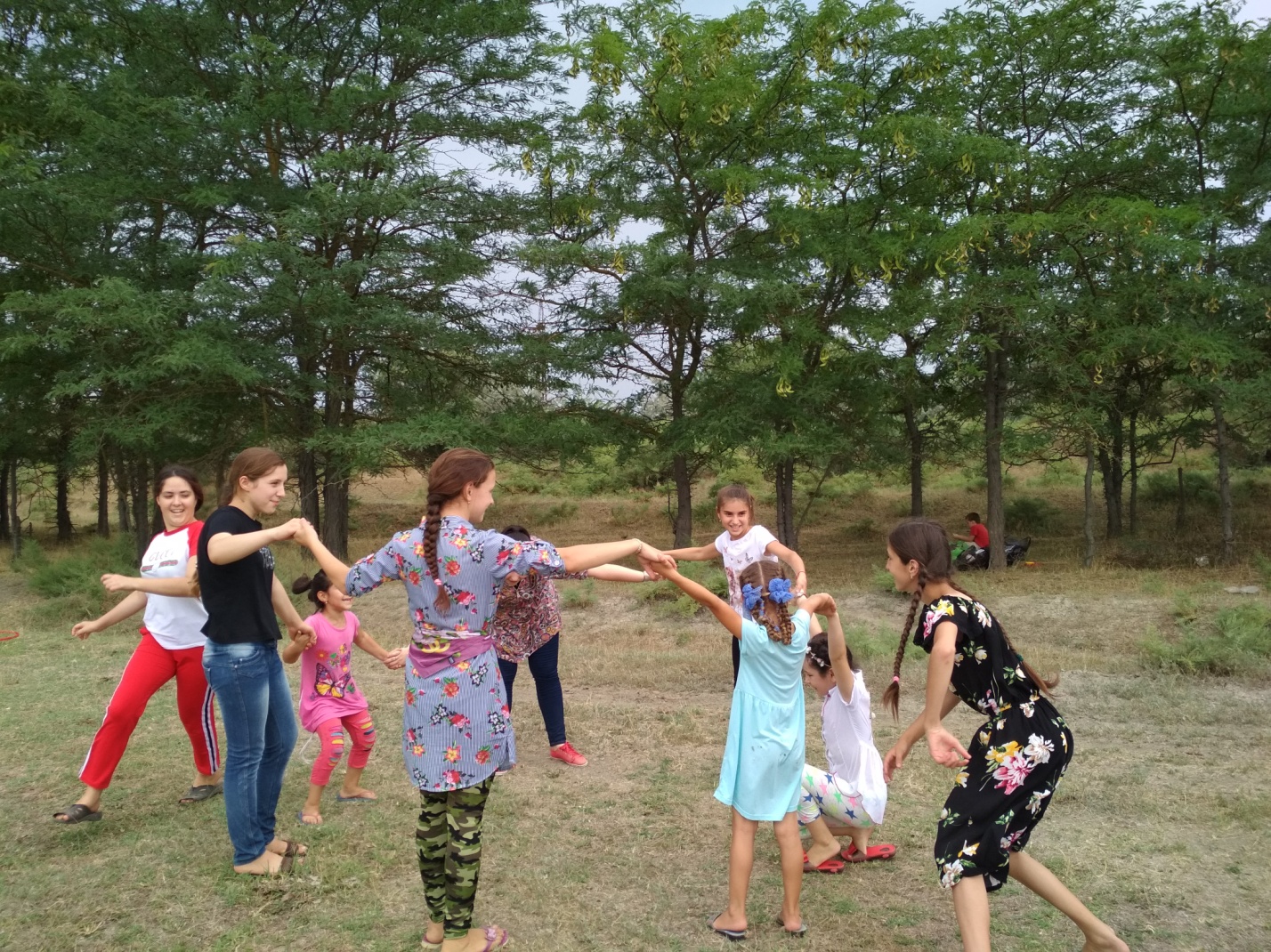 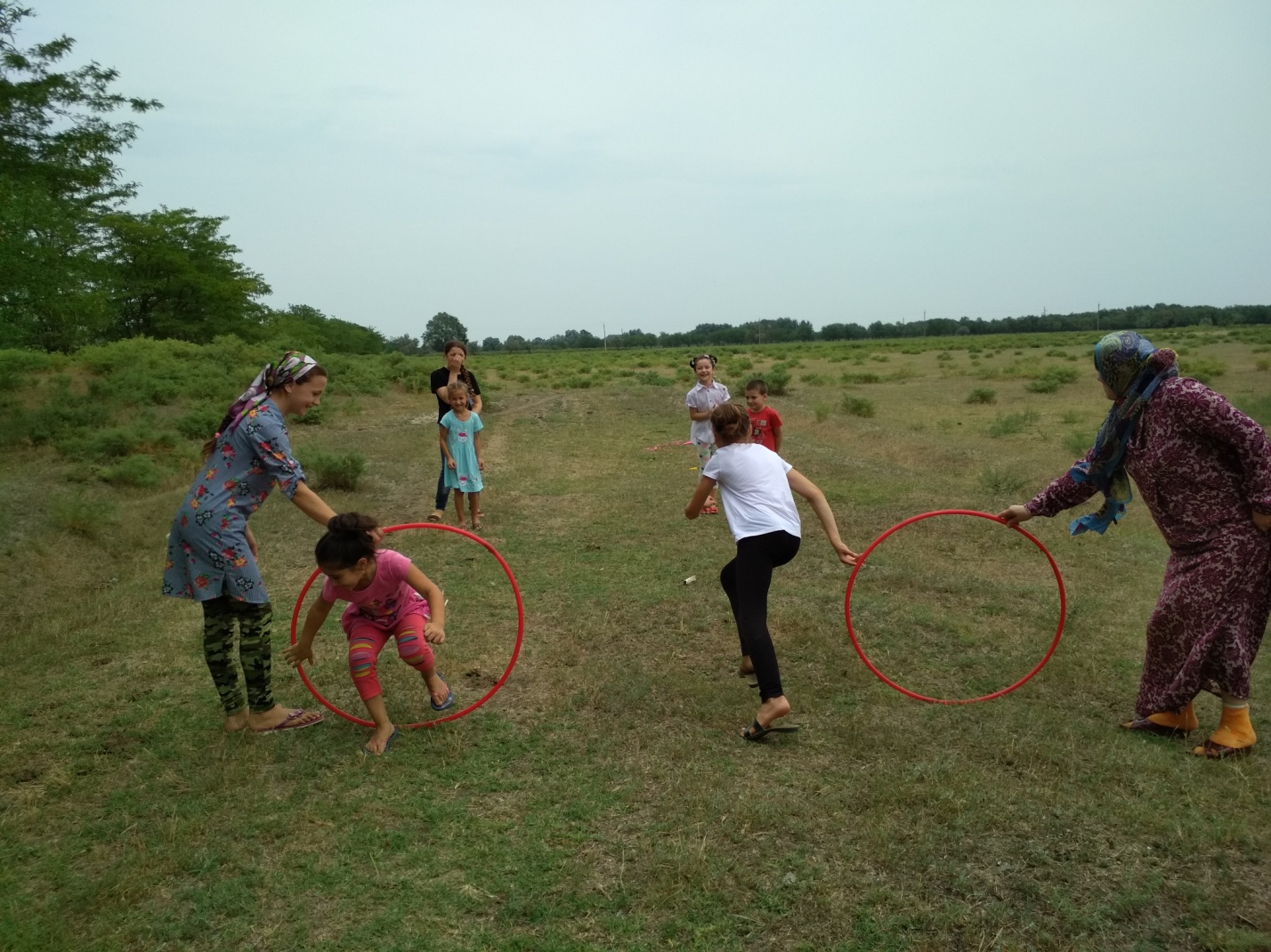 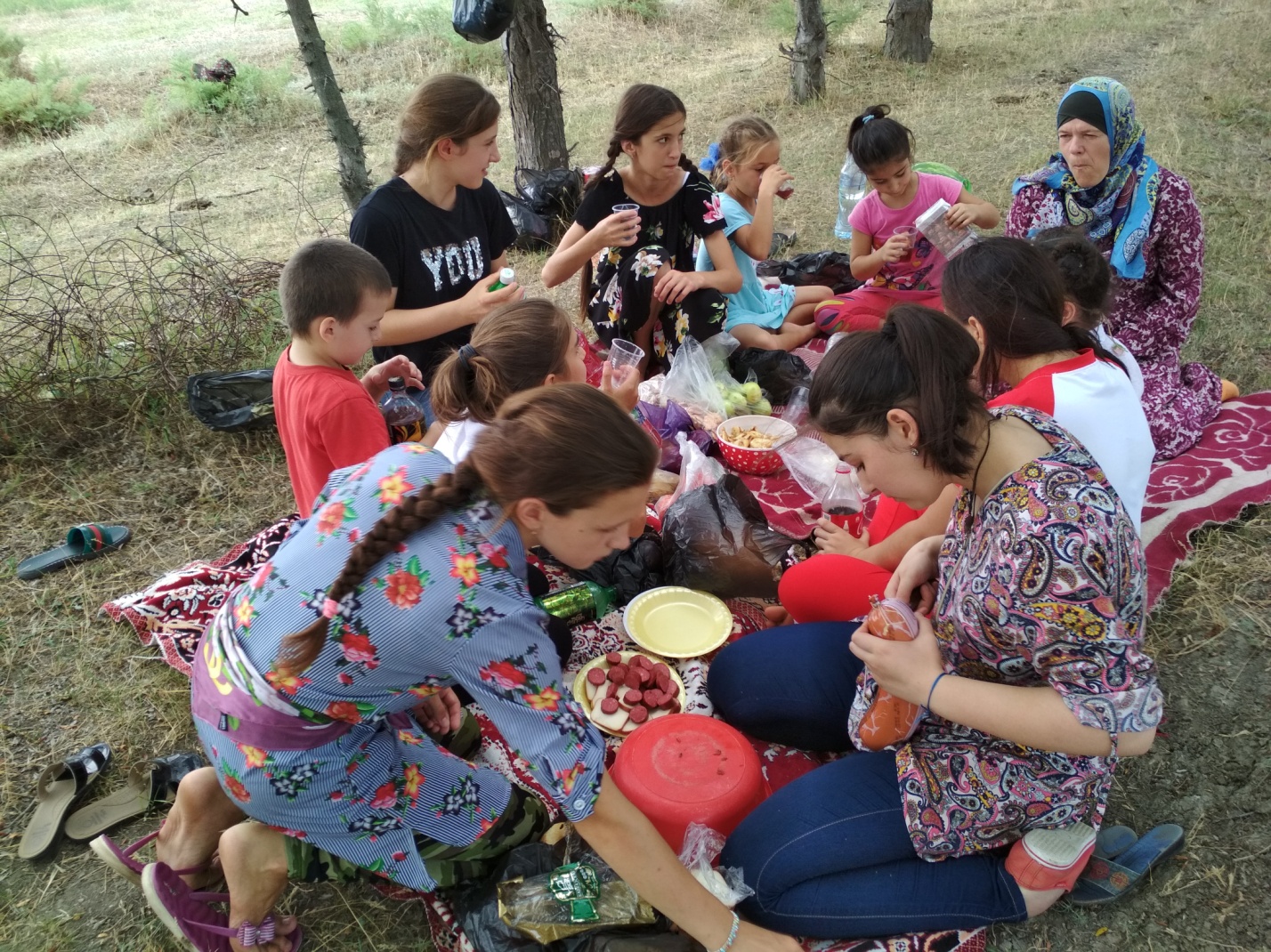 